ZUUNJOH       ZAJEDNICA UDRUGA UZGAJAČA NJEMAČKIH OVČARA  HRVATSKE                                                                     HRVATSKA, 10000 ZAGREB , ILICA 61 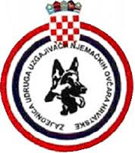                              OIB 66349707887 / IBAN HR8423600001101631447                                                                                              WWW.ZUUNJOH.HR                                                                                                                                                        ČLANICA  HKS , F.C.I. , WUSV                                                                                                                                                                                                                                datum : 28.12.2022.Predmet:Zapisnik sa sjednice IO zajednice dana 28.12.2022. održanog u Restoranu Markuševec - Zagreb  Odazvani sjednici :Mario Milić , Zvonimir Šopar, Robert Korotaj, Goran Gole , Miroslav Kuzmić Gost : Kliček ZdravkoIspričan :Damir Jovanović , Niko ČurakZapisničar :Andreja Kuzmić1. Financijski Izvještaj Miroslav Kuzmić podnaša financijski izvještaj zajednice.Unatoč financijskom minusu na manifestaciji u Varaždinu zbog velikih troškova zajednica završava godinu sa sljedećim financijskim stanjem :Na kunskom računu na dan održavanja IO zajednica posjeduje 81.180,52 HRK                                                                                                                          44,11 EURSa ovim stanjem financijskim zajednica je stabilna i tako mora se poslovanje nastaviti i u budućnosti .Najviše uplata dolazi od strane UUNJO Split kojima se zahvaljujem i apeliram na sve izlagače da podrže manifestacije u organizaciji UUNJO Split. Zvonimir Šopar :Pohvaljuje financijsko stanje zajednice  , otvoreno i transparentno poslovanje te smatra da je velika prednost zajednice u financijskoj neovisnosti i mogućnostima koje trenutno zajednica ima a odnosi se na organizaciju uzgojne izložbe.Miroslav Kuzmić :Potrebno je za sljedeću godinu i organizaciju glavne uzgojne izložbe potražiti donacijska sredstva kako bi se ublažio trošak organizacije . 2. Donošenje pravilnika PRVENSTVA HRVATSKE U RADU ZA NJEMAČKE OVČARE  Miroslav Kuzmić :Smatra da ideja i provođenje ovog pravilnika i prvenstva uveliko poboljšava situaciju u radnoj kinologiji i koliko zna ima dosta interesenata koji žele učestvovati u radu i takmičenju  sa svojim psima  . Smatra da kao i svaka članica WUSV tako i naša zajednica mora podržavati radnu kinologjiu i imati svoje predstavnike na takmičenjima . Jedini uvjet koji je postavljen da svi sudionici moraju biti članovi zajednice preko matičnih udruga . Zajednica će podržati takmičenja u skladu sa svojim mogućnostima . Zdravko Kliček :Pobliže objašnjava predloženi  pravilnik .Pravilnik je izglasan jednoglasno te stupa na snagu danom donošenja . 3.   Cjenik usluga ZUUNJOH-a Novi cjenik se prilagođava valuti EUR, cijene se zaokružuju i neznatno poskupljuju zbog lakšeg plaćanja i obračunavanja . Cjenik stupa na snagu od 01.01.2023. 4. Plan rada za godinu 2023 . Miroslav Kuzmić :Plan manifestacija izlaže odboru . Plan manifestacija je predložen i dati će se Skupštini na usvajanje . Ove godine čak pet sudaca dolazi u Hrvatsku na naše manifestacije koji su ujedno i izabrani da sude BSZS 2023 u Njemačkoj .5.  Datum i mjesto Skupštine zajednice 19.02.2023.  mjesto će se odrediti naknadno i obavijestiti delegate udruga . Zvonimir Šopar :Smatra da se prošle godine trebala održati skupština i da to delegati udruga očekuju od nas .Datum skupštine je dobar jer je u skladu sa zakonom o udrugama gdje se navodi da udruge moraju skupštine održati unutar vremenskog razmaka od dvije godine .Miroslav Kuzmić :Prošle godine još uvijek je bio dosta velik rizik oboljenja od covida i smatrao sam da je bolje skupštinu ne održati nego preuzeti tu odgovornost , Napominje da je i HKS održao skupštinu online . S obzirom na negodovanje pojedinih udruga zbog online skupštine nije bio mišljenja da se održi online dvije godine za redom .6.  Stavljanje udruga UUNJO Halubje i UUNJO Dubrovnik u status mirovanjaMiroslav Kuzmić :U skladu sa Statutom čl.13 ., i ovlastima koje ima u navedenom donosi odluku o stavljanju spomenutih udruga u stanje mirovanja .Razlog donošenje te odluke je nepodmirenje financijskih obveza prema zajednici ,  7.  Poticanje udruga na organizaciju provođenja manifestacija Miroslav Kuzmić : Udruge moraju same preuzeti odgovornost i početi organizirati manifestacije , pogotovo mislim na testove naravi tj.wesen test.SV neće odobravati položene kerunge bez WT. Zajednica ima sredstava i može pomoći udrugama u organiziranju istih . Predstavnici udruga moraju svojim članovima pružiti mogućnost da na svom terenu polažu tražene testove i uzgojne dozvole da bi mogli uzgajati. Nekoliko puta sam naglasio da se udruge u sastavu zajednice uvijek mogu obratiti za pomoć i da će im biti uvijek pružena koliko će to biti moguće.8.  Donošenje odluke o nabavci potrebnih rekvizita za provođenje WT.Miroslav Kuzmić :Smatra da zajednica bi trebala u svojem vlasništvu imati potrebne rekvizite za provođenje testa naravi koje bi posuđivala udrugama za potrebe provođenja istog . Jednoglasno se prihvaća prijedlog . 9.  RaznoGoran Gole :UUNJO Križevci ima teren za potrebe rada , trenutno im je jedini problem voda koja još nije sprovedena . Bez obzira na taj problem otvoreni su za organizaciju manjih manifestacija , uzgojnih pregleda i testa naravi . Miroslav Kuzmić :Očekujemo odgovor od KD Varaždin za teren da li se može na predložene datume koristiti . Ukoliko ta opcija neće biti moguća potrebno je naći drugi teren prikladan za organizaciju glavne uzgojne izložbe .  Predložio je i da se plati naknada za najam ukoliko je to potrebno.U svakom slučaju kao i svaka dosad glavna uzgojna izložba mora biti na visokoj  razini kvalitete . Mario Milić : Obavještava okupljene da u godini 2022. pasmina Njemački ovčar ima najviše prijavljenih štenaca u rodovnu knjigu HKS-a od svih pasmina što je s obzirom na situaciju više nego pohvalno i daje nadu u budućnost pasmine . Sjednica Izvršnog odbora završila je u 22:00                                                                                                                                                                       Zapisničar                                                                                                                                                                         Andreja  Kuzmić -dostaviti na znanje :-Udrugama u sastavu ZUUNJOH-a-objaviti javno na web stranici ZUUNJOH-aE-pošta:  zuunjoh@gmail.com                                                                                                       Web : www.zuunjoh.hr